Dobrý den, paní Egerová,Cena Vámi poptávaného kontejneru je pro Vás 50 500,- Kč.Dopravné 1 600,- Kč.Termín dodání cca do 4 týdnů po objednání a platba je možná na faktůrů se 14 denní splatností.V prípade dotazu či objednání me neváhejte kontaktovat.Preji hezký den.S pozdravem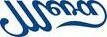 Iveta Pecková prodej CR administrače VRMEVA-TEC s.r.o.Chelčičkého 1228413 01 Roudniče nad Labem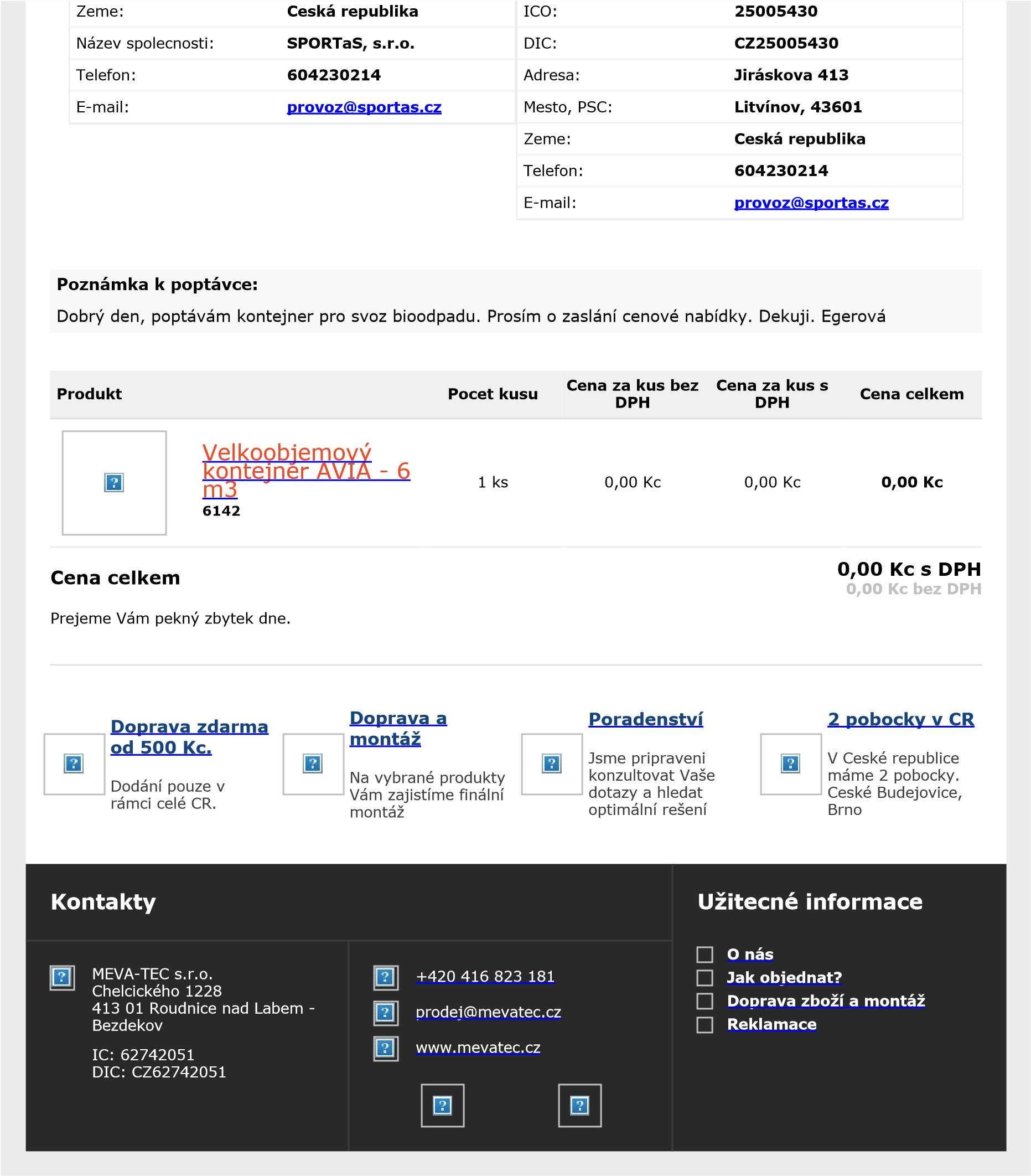 Od:Pecková IvetaKomu:provoz@sportas.czPředmet:RE: Potvrzujeme prijetí poptávky c. 220000295 - nabídka !Datum:pondelí 11. brezna 2024 6:54:18Přílohy:image001.png image011.png image012.png image013.png image014.pngDůležitost:Vysoké